State of Kansas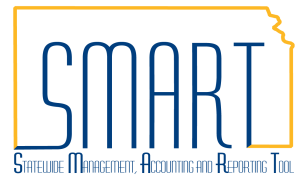 AR Collections WorkbenchStatewide Management, Accounting and Reporting ToolDate Created:11/03/2015Version:1.1Last Updated Date:3/14/2019Purpose of the Job Aid:To assist SMART User in using the AR Collections WorkbenchSecurity:Role Security:  Only those individuals with one of the following roles will have access to the AR Collections Workbench:  KAR_Agy_AdminBU Security:  Business Unit Security is applied.  Agencies will only have access to AR Collections Workbench data for their agency’s business unit.  ProcessNavigate to:  NavBar > Navigator > Accounts Receivable>Collections WorkbenchEnter SetID.  SetID: <Business Unit>Enter Business Unit.  Business Unit: <enter same value as the SetID in step 2>Click the Customer ID magnifying glass and choose a customer with activity.  Customer ID: <valid value>Click the Search buttonReview customer information regarding Bill To Address/State/City, Last Payment Date, Last Payment Amount, Balance Due, Past Due, and contact information if applicable.Use the ‘More Button’  next to the primary contact to add a new contact.  Enter new contact information and ‘Apply’.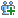 Use the ‘Payments’ tab to review payments.Use the ‘Items’ tab to create a maintenance worksheet.  Note: Do not use any option in the ‘Item Action’ drop down list, other than ‘Create a Maintenance Worksheet’.Review Conversations, Correspondence and Aging on respective tabs.